Assistant Director of Studies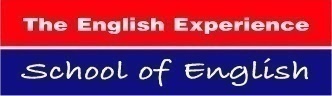 Contract:  Full-time, permanent (three month probationary period)Hours of work:  08 30 – 17 00 with additional hours as required by the needs of the job.Start Date:  ImmediateSalary:  On applicationAs part of a small, busy team the post holder will support the Director of Studies in all aspects of the academic management of the school working to deliver a varied and appealing education programme to international students aged 11-18.  Alongside the administrative duties of the role, the Assistant Director of Studies will also teach as required.  The English Experience is committed to safeguarding and promoting the welfare of children and young people and expects all staff to share this commitment.  Responsibilities are as follows:	       Teach as required, including cover teaching where necessary.Recruitment and management of teaching staff for Residential and Homestay Courses Assist in the recruitment of teaching staff; follow up references, ensuring all recruitment documents are up to date including DBS, supporting the induction processSupport and guide other members of the Academic Team and all teachers through lesson observations, feedback, workshops and generally assist in the provision of CPDCollaborate with the Director of Studies to maintain a positive working environment with the teaching staffWork with relevant staff to ensure all academic staff are trained appropriately to work with under 18sLiaise with  staff, Academic Team, teachers and Group Leaders  to ensure policies and procedures are adhered to  Academic administration for Residential and Homestay CoursesAssist in the organisation and management of testing, placement and induction of students and ensure certificates are correctly completed for each groupAssist in the general administration of the departmentLiaise with the foreign group leaders/teachers on teaching matters, where appropriateWork with the Director of Studies to ensure that the resources, curriculum and courses are continually updatedCollaborate with the Director of Studies to consider new avenues of interest for the schoolAdministration and other rolesSupport the Director of Studies in maintaining the standards necessary to retain British Council Accreditation and prepare for the related inspectionsUndertake Safeguarding Training (if needed) in order to be part of the Safeguarding TeamUndertake appropriate training (if needed) in order to assist in maintaining the Health and Safety standards at the school Be responsible for ensuring that the Health & Safety Policy is implemented.Undertake standard On Call duties on a rota basis (additional payment is made for this role)Undertake other tasks as from time to time deemed necessary by the Director.